Fotografías de Reconstrucción del Mercado No.1, Municipio de Usulután.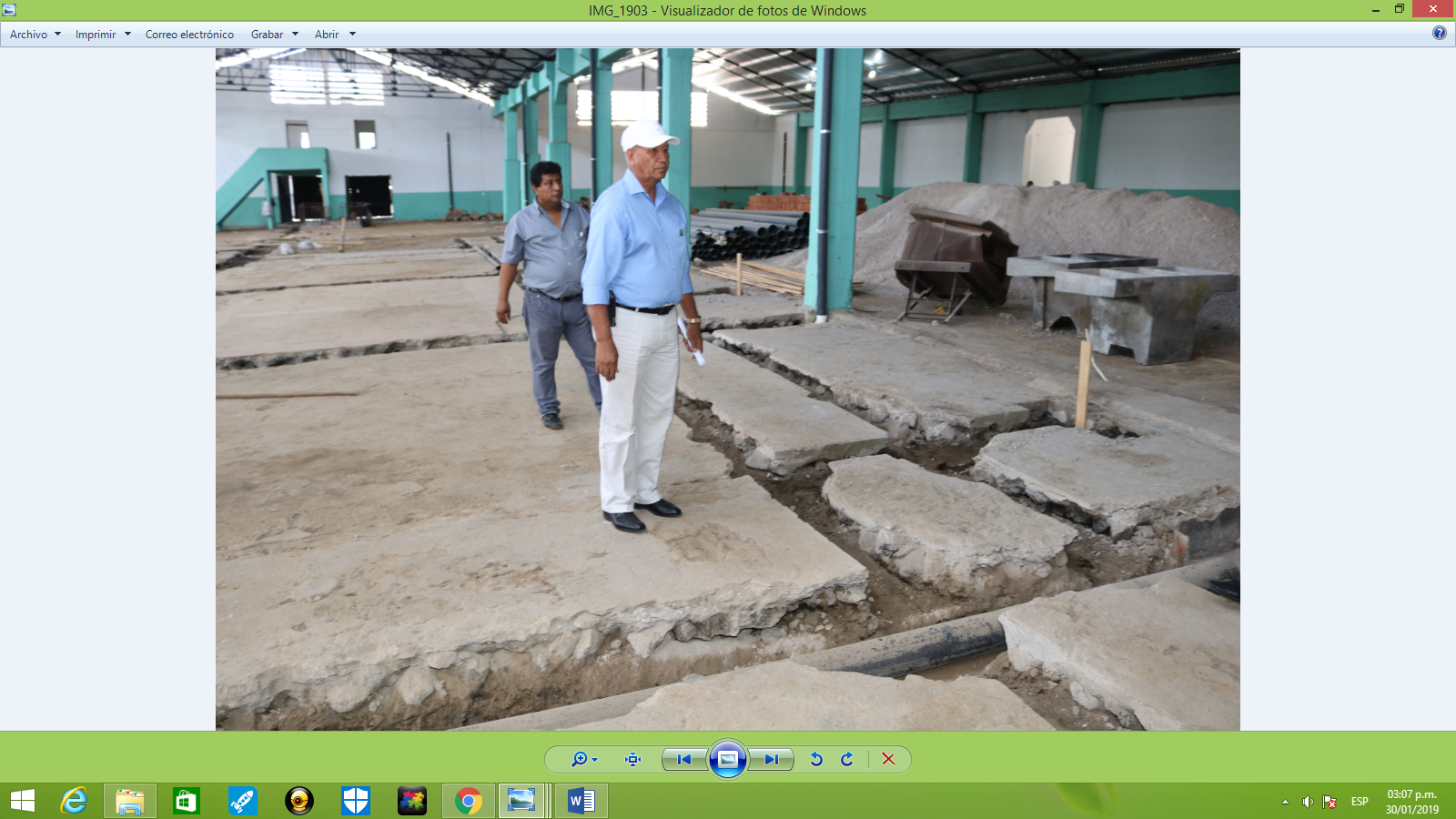 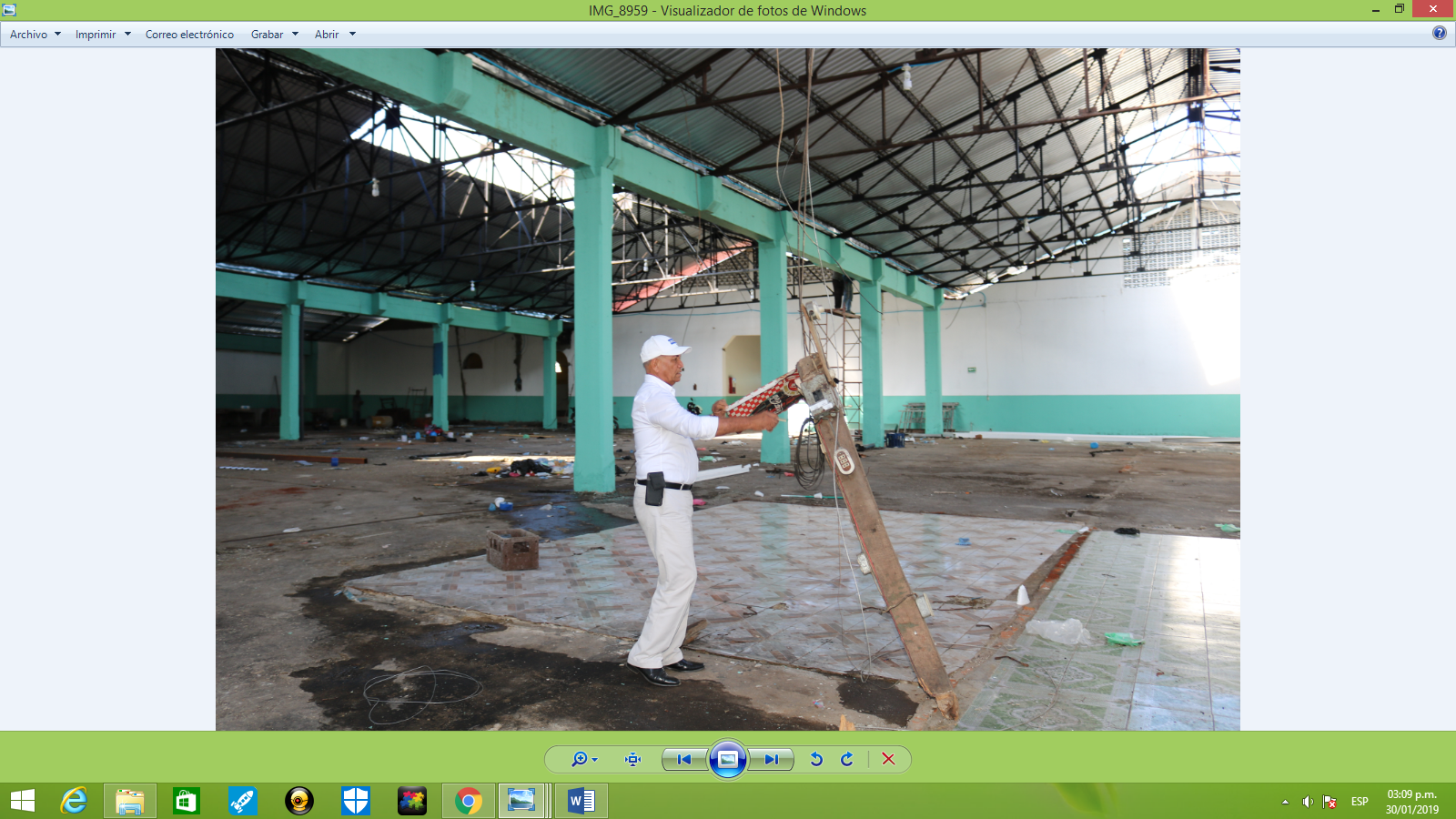 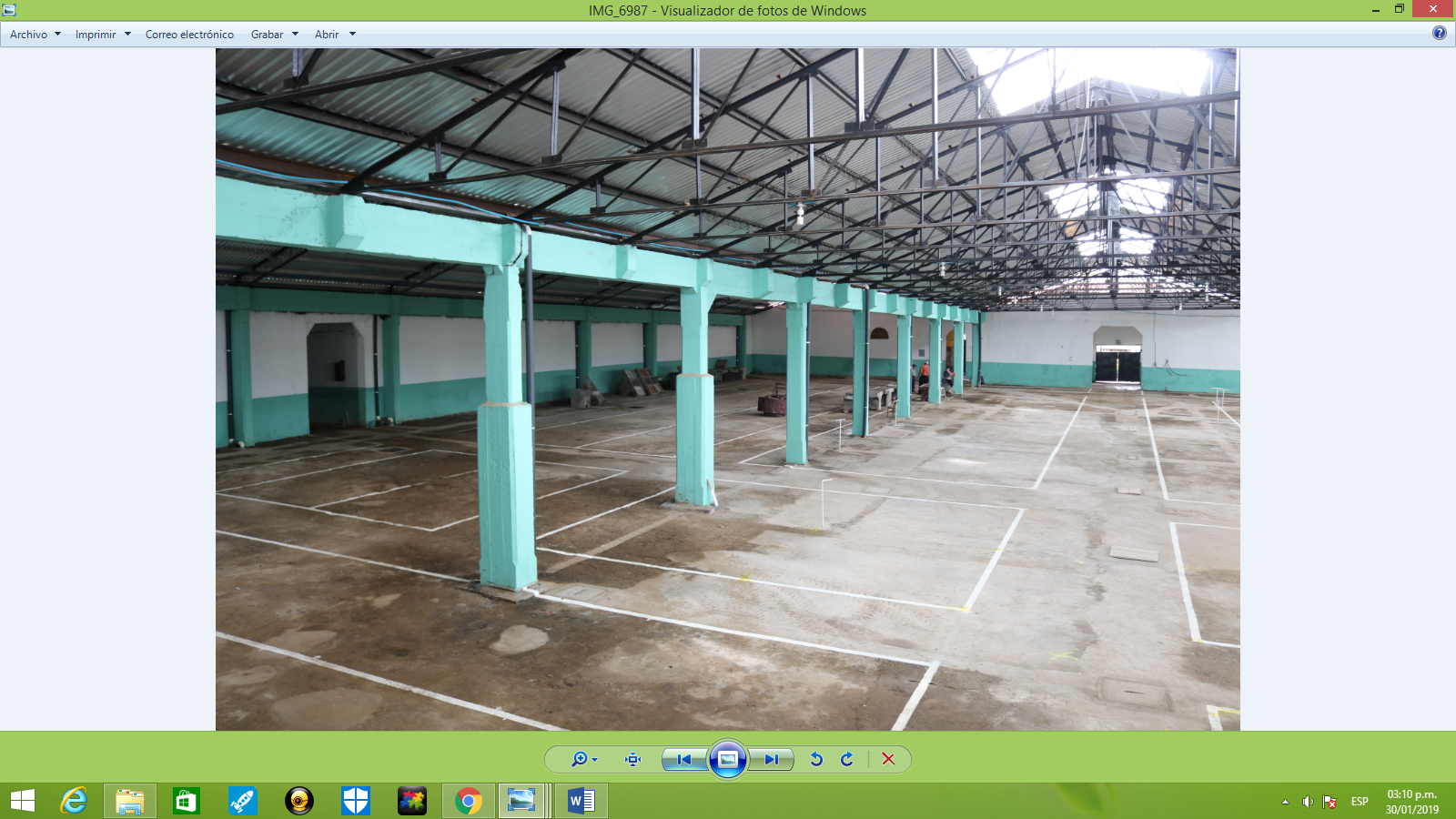 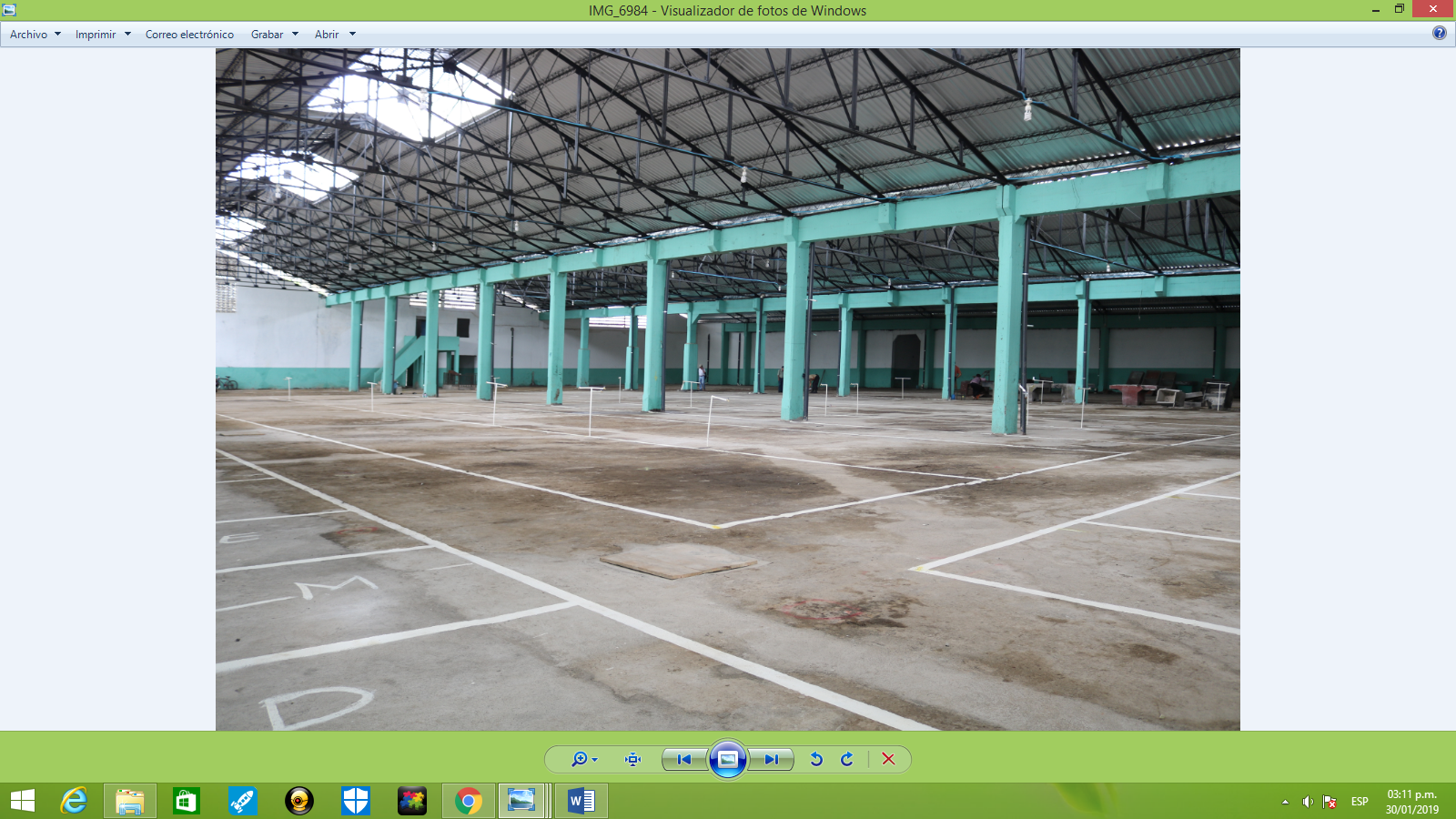 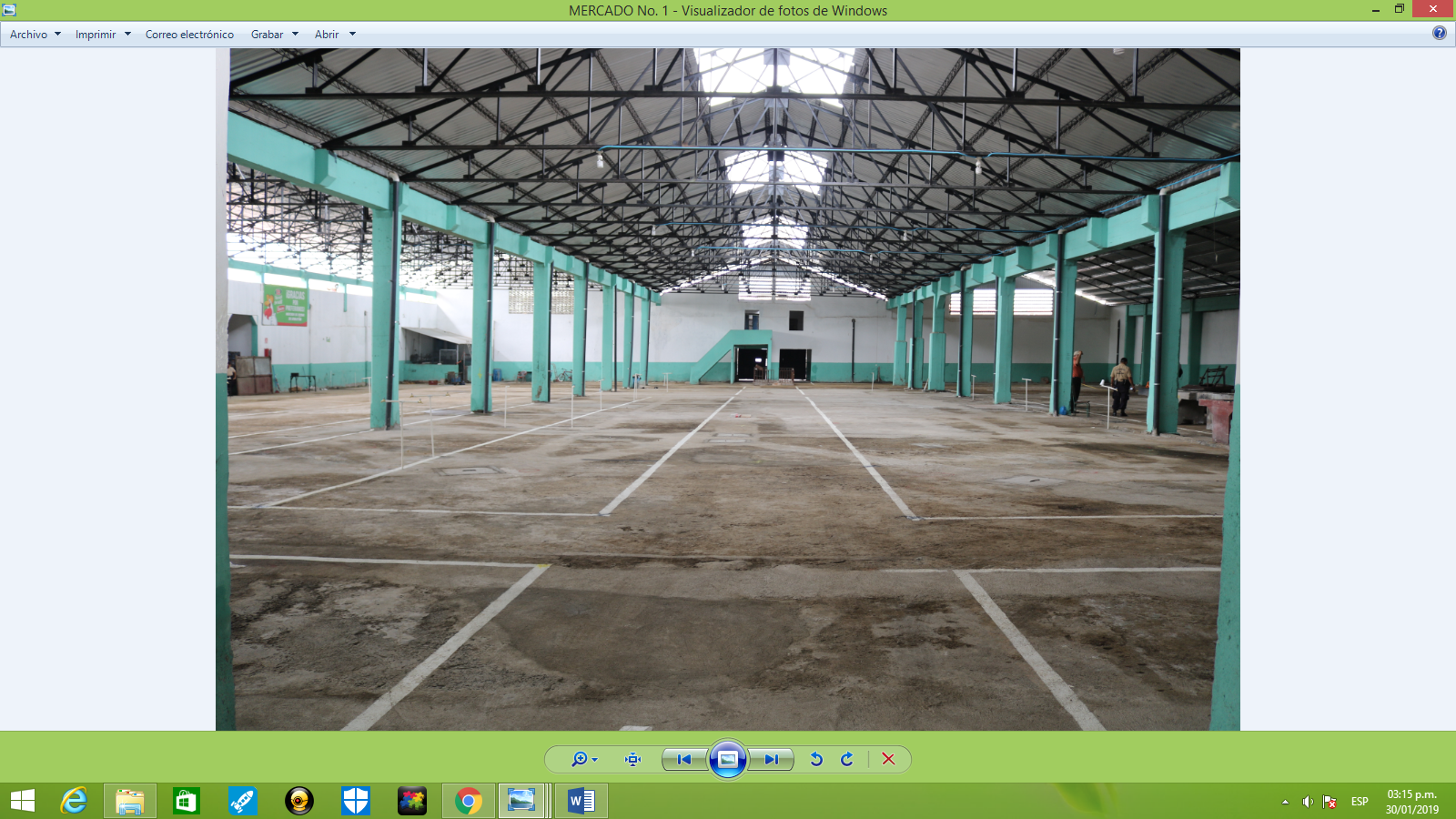 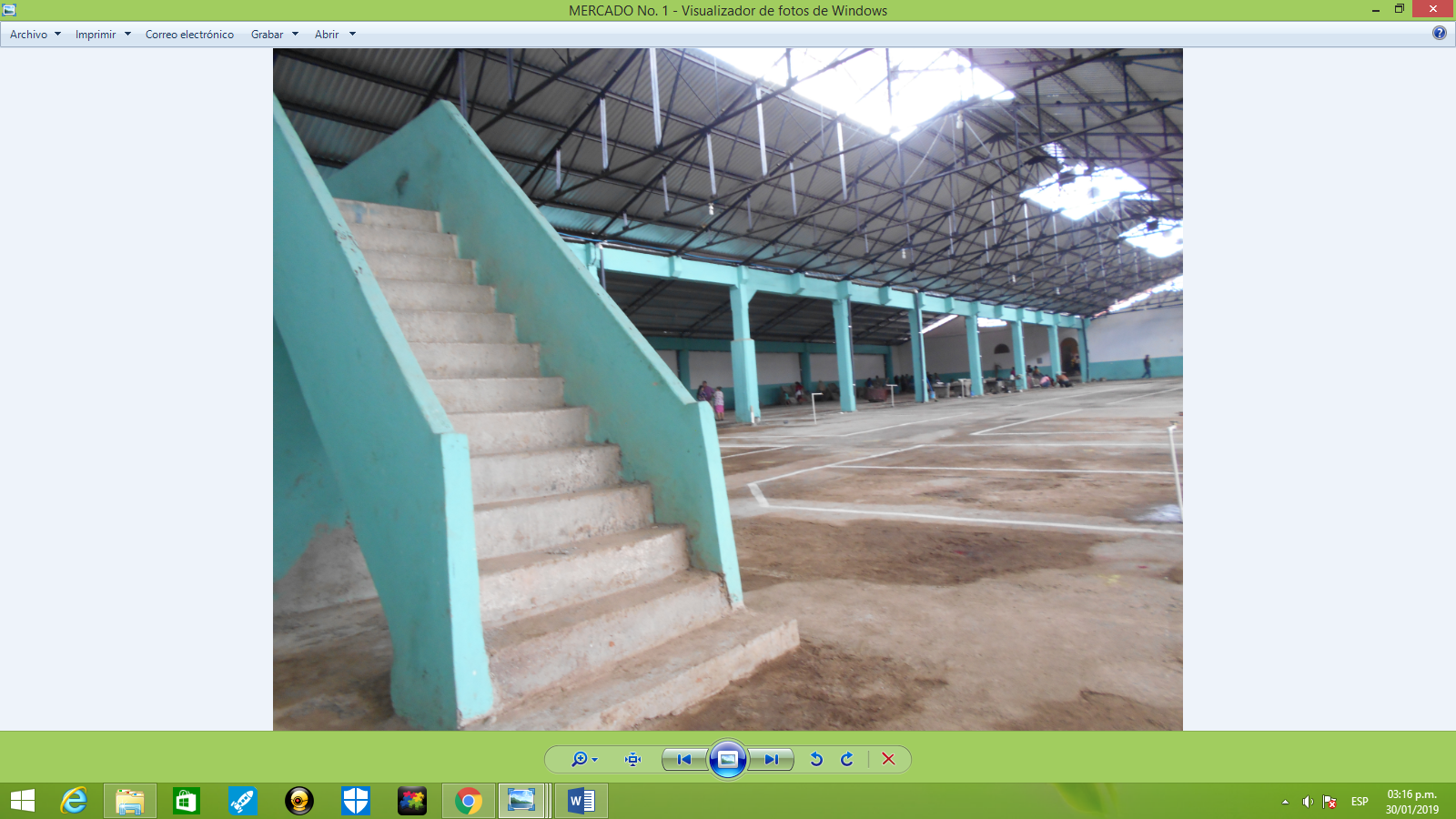 